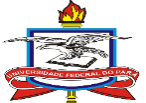 UNIVERSIDADE FEDERAL DO PARÁSUPERINTENDÊNCIA DE ASSISTÊNCIA ESTUDANTILCOORDENAÇÃO DE INTEGRAÇÃO ESTUDANTILPROGRAMA BOLSA PERMANÊNCIA ACADÊMICABOLSA DE APOIO À ATIVIDADE ACADÊMICA                              TERMO DE COMPROMISSOA UNIVERSIDADE FEDERAL DO PARÁ, por meio da Superintendência Estudantil de Assistência Estudantil (SAEST), em conformidade ao disposto na Instrução Normativa N0 08/2017, que estabelece regras para seleção e contratação de discentes para receber a Bolsa de Apoio à Atividade Acadêmica, modalidade do Programa Bolsa Permanência Acadêmica (PROBOLSA), compromete-se a receber como BOLSISTA, o (a) discente abaixo identificado (a), mediante itens e condições especificadas a partir da Cláusula II deste Termo.CLÁUSULA I -  DA IDENTIFICAÇÃOArt. 1º. Identificação do (a) bolsista:CLÁUSULA II -  DO OBJETOArt. 2º. O presente termo, que entre si estabelece aos signatários acima qualificados, tem por escopo, por parte do discente-bolsista, o compromisso de desempenhar as atividades descritas no Plano de Trabalho apresentado, juntamente com este Termo de Compromisso. CLÁUSULA III  - DO PRAZO DE VIGÊNCIAArt. 3º. O presente Termo de Compromisso terá sua vigência compreendida no período ____/____/_______ a ____/____/______, em conformidade com a IN nº 08/2017/SAEST/UFPA de 13/03/2017, que estabelece vigência máxima de até 24 meses (2 anos), para discentes de cursos extensivos; e, até 20 meses (1 ano e 8 meses), para discentes de cursos intensivos, para exercício da Bolsa de Apoio à Atividade Acadêmica, vedada sua renovação.CLÁUSULA IV - DO VALOR DA BOLSAArt. 4º. O valor da Bolsa de Apoio à Atividade Acadêmica é de R$ 500,00 (Quinhentos Reais), sendo paga até o décimo quinto dia útil do mês posterior ao mês de solicitação de contração do discente-bolsista.CLÁUSULA V – DA NÃO EXISTÊNCIA DE VÍNCULO EMPREGATÍCIOArt. 5º. Ciente, encontra-se o discente-bolsista, desde já, de que as condições resultantes do presente Termo de Compromisso, não ensejam vínculo empregatício de qualquer natureza entre os signatários deste instrumento, conforme o previsto no Artigo 30 da Lei n0 11.788, de 25/09/2008.CLÁUSULA VI - DAS OBRIGAÇÕES DA COORDENAÇÃO/DIRIGENTEArt. 6º. Cumpre à coordenação do programa/projeto e demais dirigentes:Elaborar o Programa de Trabalho do discente-bolsista, tratado na Cláusula Segunda deste Termo;Acompanhar o desenvolvimento das atividades realizadas pelo discente-bolsista, acompanhando e avaliando o seu desempenho acadêmico;Supervisionar a elaboração do Relatório do Trabalho desenvolvido pelo discente- bolsista;Incentivar o discente-bolsista a participar de ações de formação continuada;Garantir ao discente-bolsista, local seguro para desenvolvimento das atividades;Garantir ao discente-bolsista o pleno desenvolvimento das atividades relativas à sua formação acadêmica, sendo vedada a desvirtuação das tarefas definidas que não ensejam a composição do Plano de Trabalho apresentado;Encaminhar à SAEST via e-mail, documento de solicitação de contratação ou substituição de bolsista, observando/acompanhando:As regras e procedimentos da IN 08/2017/SAEST/UFPA, disponível no site: www.proex@ufpa.br;Os critérios de vulnerabilidade socioeconômico, exarados no Edital do Programa Permanência – modalidades de Auxílios Permanência e Moradia vigente;Documentação necessária para inscrição, prevista no Edital do Programa Permanência – modalidade Auxílios Permanência e Moradia vigente;As etapas de contratação do (a) bolsista: inscrição no SIGAEST (preenchimento do questionário socioeconômico), quando autorizado pela SAEST; análise documental e entrevista. Aguardar autorização da SAEST para início das atividades junto ao programa/projeto, subunidades da PROEX ou Coordenação de Extensão dos campi interiorizados.CLÁUSULA VII - DO LOCAL DE EXECUÇÃO DA ATIVIDADE ACADÊMICAArt. 7º. Devidamente qualificado e contratado, o discente-bolsista desempenhará atividades teóricas/práticas relacionadas à sua área de formação, na ___________________________________________________ (unidade/subunidade) sob à supervisão/orientação de ____________________________________________, ocupante do ___________________________ (cargo/função), portador do CPF n° ______________________, e-mail: _____________________________, telefone/ramal: ____________________/____________.CLÁUSULA VIIIDAS OBRIGAÇÕES DO (A) DISCENTE-BOLSISTAArt. 8º. Cumpre ao discente-bolsista de apoio à atividade acadêmica: Estar matriculado e frequente em curso de graduação durante a vigência da Bolsa;Cumprir carga horária semanal de 20 horas;     Apresentar o CRA, conforme estabelecido na Instrução 08/2017;     Anexar no SIGAEST, comprovante de matrícula e histórico acadêmico atualizado, quando solicitado;Participar de reuniões convocadas pela coordenação de extensão ou do programa/ projeto;Atender às convocações da SAEST, sob pena de ter o pagamento da bolsa suspensa e/ou cancelada;     Solicitar por escrito ou por e-mail: saestcie@ufpa.br o cancelamento da bolsa, caso haja desistência;Solicitar alteração no SIGAEST, para atualização de situação socioeconômica, endereço residencial e eletrônicos, telefones residencial e celular; Comunicar qualquer alteração em outros projetos/ programas de bolsa/estágio remunerado ou similar;Portar-se com ética estudantil e profissional no local em que estiver executando as atividades de bolsista;Respeitar as ordens emanadas de superiores hierárquicos;Cumprir as normas estabelecidas neste Termo de Compromisso.CLÁUSULA IX - DO CANCELAMENTO DA BOLSAArt. 9º. O discente-bolsista terá a Bolsa cancelada, se:Não apresentar rendimento acadêmico conforme o estabelecido na IN 08/2017, durante a vigência da Bolsa; Estiver recebendo outros auxílios, bolsas e/ou estágios remunerados, sejam da UFPA, de outros órgãos governamentais ou de instituições e empresas privadas;Estiver com pendências de prestação de contas em auxílios e programas da Assistência Estudantil;Trancar a matrícula;     Integralizar o curso; For transferido para outra IFES;Desistir do curso de graduação;    Perder o vínculo institucional, conforme os Art. 118 e 121, Capítulo VII do Regulamento do Ensino de Graduação vigente;Apresentar irregularidade, inadequação nas informações prestadas no SIGAEST bem como a falsificação de documentos, comprovados pela SAEST;For convocado pela SAEST (e-mail, portal ou telefone) e não comparecer;O coordenador de programa/projetos ou direção de unidades/subunidades solicitarem seu desligamento.CLÁUSULA X - DO FOROArt. 10. Fica eleito o Foro da Justiça Federal, seção Judiciária do Estado do Pará, Município de Belém, para dirimir quaisquer litígios oriundos deste Termo de Compromisso, excluindo qualquer outro por mais privilegiado que seja.Art.11. E por estarem de acordo, firmam os interessados o presente Termo, em uma via, sendo uma cópia anexada juntamente com os outros documentos no SIGAEST, e a outra, para ficar na unidade/subunidade ou coordenação do programa/projeto de igual forma e teor. Em, ____/_________/201____.Assinaturas______________________________________Nome do (a) bolsista
[Nome/assinatura do (a) bolsista]
_______________________________________Coordenador/Dirigente[Nome/carimbo/assinatura]________________________________________Ana Clotildes Colares GomesCoordenadora de Integração Estudantil (CIE/SAEST)NOME:NOME:Matrícula:Curso:                                   Instituto:                                        Campus:RG:CPF:                                         Banco:                              Agência:                                        Banco:                               Conta Corrente:        Endereço: CEP:Bairro:                                        CidadeComplemento: E-mail:                                                           Celular:         Ramal:  